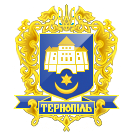 Тернопільська міська радаПОСТІЙНА КОМІСІЯз гуманітарних питаньПротокол засідання комісії №3від 24.05.2019р.Всього членів комісії:	(5) Місько В.В., Нитка О.Б., Турецька Н.І., Шараськіна В.А., Ляхович Р.М.Присутні члени комісії: 	(4) Місько В.В., Нитка О.Б., Шараськіна В.А., Ляхович Р.М.Відсутні члени комісії:	(1) Турецька Н.І.Кворум є. Засідання комісії правочинне. На засідання комісії запрошені:Добрікова С.Є. – начальник управління організаційно-виконавчої роботи;Тарнавська М.В. – заступник начальника відділу охорони здоров’я та медичного забезпечення з економічних питань;Кармазин В.П. – заступник начальника - завідувач сектору розвитку культури та духовної управління культури і мистецтв;Кравчук В.В. - начальник відділу молоді та спорту управління у справах сім’ї, молодіжної політики і спорту;Горбоніс Т.В. – директор Тернопільського міського центру соціальних служб для сім’ї, дітей та молоді;Вівчар А.Д. - методист Тернопільського комунального методичного центру науково-освітніх інновацій та моніторингу;Харів Н.Т.  – заступник начальника організаційного відділу ради управління організаційно-виконавчої роботи.Головуючий – голова комісії Місько В.В.СЛУХАЛИ:	Про затвердження порядку денного засідання.ВИСТУПИВ:	Місько В.В., який запропонував розглянути питання, відповідно до листа від 23.05.2019р. №70/01-ію.ВИСТУПИЛА:Харів Н.Т., яка запропонувала доповнити порядок денний листом гр. Бояринцевої О.Б., який надійшов 23.05.2019р. за №108 на розгляд постійної комісії міської ради з гуманітарних питань.Результати голосування за доповнення порядку денного: За – 4, проти-0, утримались-0. Рішення прийнято.Результати голосування за затвердження порядку денного в цілому: За – 4, проти-0, утримались-0. Рішення прийнято.ВИРІШИЛИ:   Затвердити порядок денний комісії.Порядок денний засідання:1.  Перше питання порядку денного.СЛУХАЛИ: 		Про лист управління освіти і науки від 17.05.2019р. №847/02 щодо 				затвердження кандидатур конкурсної комісії з розгляду, відбору та 				висування кандидатів на премії для науковці закладів освіти та 				наукових установ.ДОПОВІДАВ: 	Вівчар А.Д.ВИРІШИЛИ:		Затвердити склад конкурсної комісії з розгляду, відбору та висування 			кандидатів на премії для науковці закладів освіти та наукових 				установ, запропонований управлінням освіти і науки  та обрати 				секретарем комісії директора Тернопільського комунального 					методичного центру науково-освітніх інновацій та моніторингу 				Литвинюк Г.І.Результати голосування за проект рішення: За – 4, проти-0, утримались-0. Рішення прийнято.2.  Друге питання порядку денного.СЛУХАЛИ: 		Про звернення працівників класичної гімназії від 19.04.2019р.  щодо 			виплати відпускних педагогічним працівникамІНФОРМУВАВ:	Місько В.В.ВИРІШИЛИ:		1. Направити звернення працівників класичної гімназії від 					19.04.2019р.  щодо виплати відпускних педагогічним працівникам 				управлінню освіти і науки.			2. Доручити управлінню освіти і науки підтвердити чи спростувати 				інформацію, викладену в зверненні.Результати голосування за проект рішення: За – 4, проти-0, утримались-0. Рішення прийнято.3. Третє питання порядку денного.СЛУХАЛИ: 		Про лист управління освіти і науки від 25.04.2019р. №741/02 щодо 				виконання доручення комісії від 02.04.2019р. №2.6ІНФОРМУВАВ:	Місько В.В.ВИРІШИЛИ:		Лист управління освіти і науки від 25.04.2019р. №741/02 щодо 				виконання доручення комісії від 02.04.2019р. №2.6 взяти до відома.Результати голосування за проект рішення: За – 4, проти-0, утримались-0. Рішення прийнято.4. Четверте питання порядку денного.СЛУХАЛИ: 		Про лист відділу охорони здоров’я та медичного забезпечення від 				04.04.2019р. №233/04-23.2 щодо виконання доручення комісії від 				19.02.2019р. №1.2ІНФОРМУВАВ:	Місько В.В.ВИРІШИЛИ:		Лист відділу охорони здоров’я та медичного забезпечення від 				04.04.2019р. №233/04-23.2 щодо виконання доручення комісії від 				19.02.2019р. №1.2 взяти до відома.Результати голосування за проект рішення: За – 4, проти-0, утримались-0. Рішення прийнято.5. П’яте питання порядку денного.СЛУХАЛИ:		Про надання в безоплатне користування майна комунальної власності ДОПОВІДАЛА:	Тарнавська М.В.ВИРІШИЛИ:		Погодити проект рішення міської ради «Про надання в безоплатне 				користування майна комунальної власності» Результати голосування за проект рішення: За – 4, проти-0, утримались-0. Рішення прийнято.6. Шосте питання порядку денного.СЛУХАЛИ: 		Про внесення змін в рішення міської ради від 02.02.2019р№7/32/44 				«Про надання в позичку (безоплатне користування) нежитлові 				приміщення комунального некомерційного підприємства «Міська 				комунальна лікарня №3» Тернопільської міської ради.ДОПОВІДАЛА:	Тарнавська М.В.ВИРІШИЛИ:		Погодити проект рішення міської ради «Про внесення змін в рішення 			міської ради від 02.02.2019р№7/32/44 «Про надання в позичку 				(безоплатне користування) нежитлові приміщення комунального 				некомерційного підприємства «Міська комунальна лікарня №3» 				Тернопільської міської ради».Результати голосування за проект рішення: За – 4, проти-0, утримались-0. Рішення прийнято.7. Сьоме питання порядку денного.СЛУХАЛИ: 		Про внесення змін в рішення міської ради від 16.12.2016р. № 7/13/10 			«Про Програму збереження культурної спадщини міста Тернополя на 			2017-2020 роки».ДОПОВІДАВ:	Кармазин В.П.ВИРІШИЛИ:		Погодити проект рішення міської ради «Про внесення змін в рішення 			міської ради від 16.12.2016р. № 7/13/10 «Про Програму збереження 				культурної спадщини міста Тернополя на 2017-2020 роки»Результати голосування за проект рішення: За – 4, проти-0, утримались-0. Рішення прийнято.8. Восьме питання порядку денного.СЛУХАЛИ:		Про затвердження Порядку проведення конкурсного відбору на 				посаду керівника початкового спеціалізованого мистецького 					навчального закладу.ДОПОВІДАВ:	Кармазин В.П.ВИРІШИЛИ:		Погодити проект рішення міської ради «Про затвердження Порядку 				проведення конкурсного відбору на посаду керівника початкового 				спеціалізованого мистецького навчального закладу».Результати голосування за проект рішення: За – 4, проти-0, утримались-0. Рішення прийнято.9. Дев'яте питання порядку денного.СЛУХАЛИ:		Про внесення змін в рішення міської ради від 26.01.2016р. № 7/5/60 				«Про іменні стипендії Тернопільської міської ради в галузі освіти для 			обдарованих дітей міста Тернополя»ДОПОВІДАВ:	Вівчар А.Д.ВИСТУПИВ:		Місько В.В., який запропонував доповнити премії в галузях музики і 			мистецтва ще однією номінацією в кожній з них.ВИРІШИЛИ:		Погодити проект рішення міської ради «Про внесення змін в рішення 			міської ради від 26.01.2016р. № 7/5/60 «Про іменні стипендії 					Тернопільської міської ради в галузі освіти для обдарованих дітей 				міста Тернополя», врахувавши пропозиції Міська В.В.Результати голосування за проект рішення з врахуванням пропозиції Міська В.В.: За – 4, проти-0, утримались-0. Рішення прийнято.10. Десяте питання порядку денного.Слухали:		Про зняття з контролю та перенесення термінів виконання рішень 				міської радиДОПОВІДАЛА:	Добрікова С.Є.ВИРІШИЛИ:		1. Зняти з контролю наступні пункти:			«1.8 Рішення міської ради від 05.10.2018 року № 7/28/7 «Про 					депутатський запит депутата міської ради А.П. Шкули».			1.17.Рішення міської ради від 22.02.2019 року № 7/32/4 «Про 					депутатський запит Н.В.Зелінки ».			1.29 Рішення міської ради від 16.03.2018 року № 7/23/13 «Про ё				депутатський запит Нитки О.Б.».			1.38 п.2 рішення міської ради від 19.12.2018 року № 7/31/98 					«Управлінню освіти разом із в.о. старост Тернопільської МТГ 				вивчити питання щодо можливості навчання у школах міста 					Тернополя учнів 10-11 класів, які проживають у населених пунктах, 				які приєднались до Тернопільської МТГ, і мають бажання навчатись 			у школах міста, з 01.09.2019 року надати їм таку можливість, 					забезпечивши їх підвіз шкільними автобусами, які належать ТМТГ».			1.50 п.6 рішення міської ради від 05.04.2019 року № 7/33/138 					«Управлінню патрульної поліції міста  забезпечити безпеку та 				чергування патрулів в парках міста».			2. Залишити на контролі наступний пункт:			«1.39 Рішення міської ради від 22.02.2019 року № 7/32/1 «Про 				депутатське звернення В.А.Генсерука ».Результати голосування за проект рішення: За – 4, проти-0, утримались-0. Рішення прийнято.11. Одинадцяте питання порядку денного.СЛУХАЛИ:		Про внесення змін та доповнень до Положення про комунальний 				заклад Тернопільський міський центр соціальних служб для сім’ї, 				дітей та молоді.ДОПОВІДАЛИ:	Кравчук В.В., Горбоніс Т.В.ВИРІШИЛИ:		Погодити проект рішення міської ради «Про внесення змін та 				доповнень до Положення про комунальний заклад Тернопільський 				міський центр соціальних служб для сім’ї, дітей та молоді».Результати голосування за проект рішення: За – 4, проти-0, утримались-0. Рішення прийнято.12. Дванадцяте питання порядку денного.СЛУХАЛИ:		Про найменування вулиціІНФОРМУВАВ:	Місько В.В.ВИРІШИЛИ:		Погодити проект рішення міської ради «Про найменування вулиці» Результати голосування за проект рішення: За – 4, проти-0, утримались-0. Рішення прийнято.13. Тринадцяте питання порядку денного.СЛУХАЛИ:		Про міську програму підготовки спеціалістів для комунальних 				підприємств, установ, організацій та виконавчих органів міської ради, 			з числа студентів закладів вищої освіти та їх подальше 					працевлаштування на 2019-2023 рокиДОПОВІДАВ:	Вівчар А.Д.ВИРІШИЛИ:		Погодити проект рішення міської ради «Про міську програму 				підготовки спеціалістів для комунальних підприємств, установ, 				організацій та виконавчих органів міської ради, з числа студентів 				закладів вищої освіти та їх подальше працевлаштування на 2019-2023 			роки».Результати голосування за проект рішення: За – 4, проти-0, утримались-0. Рішення прийнято.14. Чотирнадцяте питання порядку денного.СЛУХАЛИ:		Про лист гр. Бояринцевої О.Б. від 23.05.2019р. за №108, який 					надійшов на розгляд постійної комісії міської ради з гуманітарних 				питань.ВИСТУПИЛИ:	Вівчар А.Д., Ляхович Р.М., Шараськіна В.А.ІНФОРМУВАВ:	Місько В.В.ВИРІШИЛИ:		Враховуючи те, що інформація, зазначена в листі, не належить до 				компетенції постійної комісії міської ради з гуманітарних питань та  з 			метою надання заявнику фахової компетентної відповіді - направити 			лист гр. Бояринцевої О.Б. управлінню освіти і науки.Результати голосування за проект рішення: За – 4, проти-0, утримались-0. Рішення прийнято.	Голова комісії						В.В.Місько	Секретар комісії 						О.Б.НиткаПро лист управління освіти і науки від 17.05.2019р. №847/02 щодо затвердження кандидатур конкурсної комісії з розгляду, відбору та висування кандидатів на премії для науковці закладів освіти та наукових установПро звернення працівників класичної гімназії від 19.04.2019р.  щодо виплати відпускних педагогічним працівникамПро лист управління освіти і науки від 25.04.2019р. №741/02 щодо виконання доручення комісії від 02.04.2019р. №2.6Про лист відділу охорони здоров’я та медичного забезпечення від 04.04.2019р. №233/04-23.2 щодо виконання доручення комісії від 19.02.2019р. №1.2Про надання в безоплатне користування майна комунальної власності Про внесення змін в рішення міської ради від 02.02.2019р№7/32/44 «Про надання в позичку (безоплатне користування) нежитлові приміщення комунального некомерційного підприємства «Міська комунальна лікарня №3» Тернопільської міської радиПро внесення змін в рішення міської ради від 16.12.2016р. № 7/13/10 «Про Програму збереження культурної спадщини міста Тернополя на 2017-2020 роки»Про затвердження Порядку проведення конкурсного відбору на посаду керівника початкового спеціалізованого мистецького навчального закладуПро внесення змін в рішення міської ради від 26.01.2016р. № 7/5/60 «Про іменні стипендії Тернопільської міської ради в галузі освіти для обдарованих дітей міста Тернополя»Про зняття з контролю та перенесення термінів виконання рішень міської радиПро внесення змін та доповнень до Положення про комунальний заклад Тернопільський міський центр соціальних служб для сім’ї, дітей та молодіПро найменування вулиціПро міську програму підготовки спеціалістів для комунальних підприємств, установ, організацій та виконавчих органів міської ради, з числа студентів закладів вищої освіти та їх подальше працевлаштування на 2019-2023 рокиПро лист гр. Бояринцевої О.Б. від 23.05.2019р. за №108, який надійшов на розгляд постійної комісії міської ради з гуманітарних питань